Komunikat 2Przypominamy, że trwa nabór kandydatów do udziału w X JUBILEUSZOWYM OGÓLNOPOLSKIM KONKURSIE PRAC DYPLOMOWYCH Z ZAKRESU KARTOGRAFII, GEOMATYKI I GEOINFORMACJI pod patronatemDziekana Wydziału Inżynierii Lądowej i Geodezji Wojskowej Akademii Technicznej oraz Przewodniczącego Zarządu Oddziału Kartograficznego Polskiego Towarzystwa GeograficznegoWymagania formalne:konkurs przeznaczony jest dla autorów prac inżynierskich, licencjackich i magisterskichmogą zostać zgłoszone prace dyplomowe z zakresu kartografii i geoinformacji realizowane w roku akademickim 2017/2018mogą zostać zgłoszone maksymalnie dwie prace danego opiekuna prezentację pracy należy przygotować w formie posteru (format 70x100 cm) 
oraz w formie 5-minutowej prezentacji Termin i forma zgłoszenia:Termin zgłoszenia prac do konkursu – 15 maja 2018 r.Formularz zgłoszeniowy - http://tiny.pl/gng9zKryteria oceny:Oryginalność problemu naukowegoWskazanie utylitarnego celu pracyZastosowane metody wizualizacji kartograficznejWalory graficzno-estetyczne prezentowanego posteruSposób werbalnej prezentacji posteru przez autora (czas prezentacji ok. 5 minut)Konkurs odbędzie się 25 maja 2018 roku na Wojskowej Akademii Technicznej im. J. Dąbrowskiego, 
ul. gen. W. Urbanowicza 2, Warszawa, w budynku nr 135 (LIPSK). Tego samego dnia również zostaną ogłoszone wyniki konkursu i odbędzie się wręczenie nagród.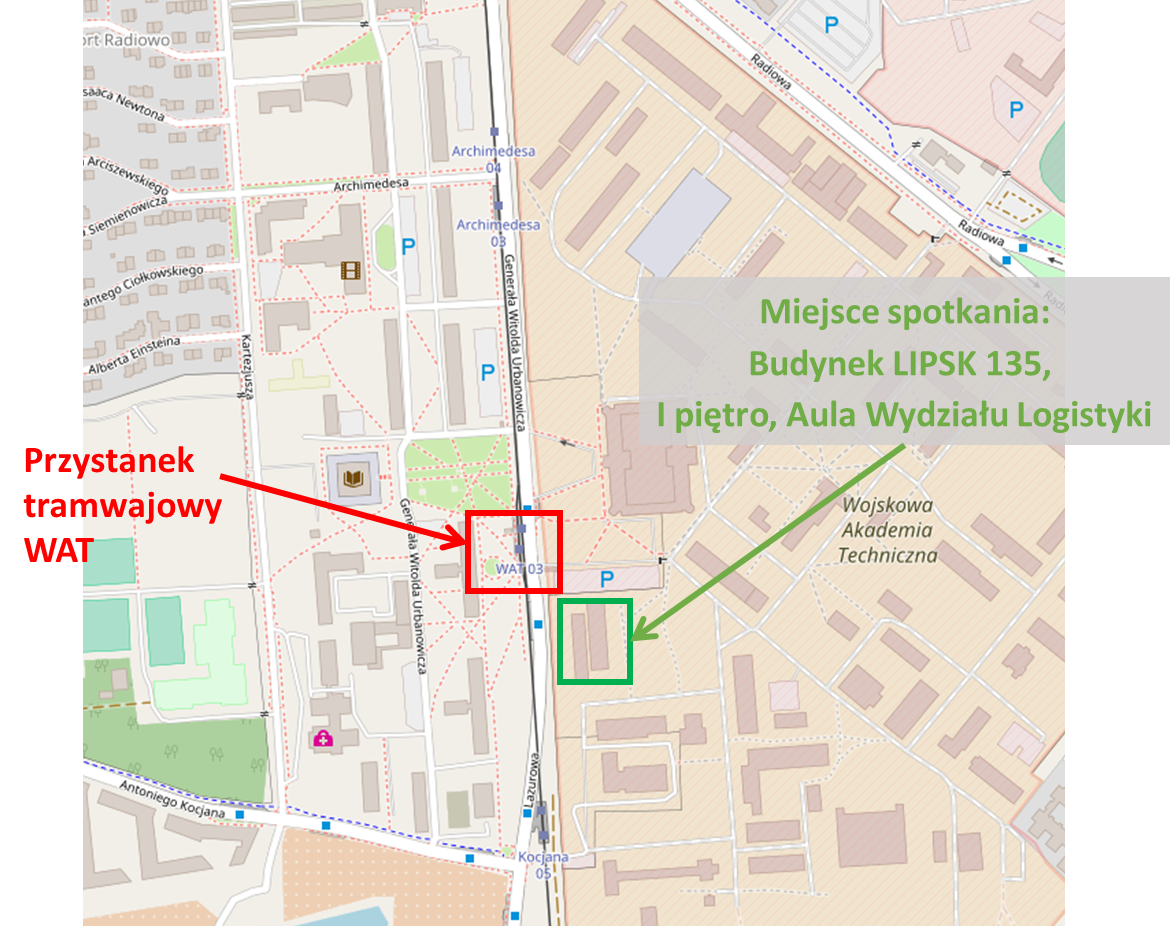 DOJAZD NA WAT:Z Dworca Centralnego najszybciej dojeżdża się tramwajem, podróż trwa ok. 40 minut:przystanek „Dworzec Centralny” od strony ul. Jana Pawła II, w kierunku Żoliborzatramwaj nr 17 (kierunek Tarchomin Kościelny) lub 33 (kierunek Metro Młociny)wysiąść na przystanku Kino Femina (3. przystanek)wsiąść w tramwaj nr 20 (kierunek Boernerowo)wysiąść na przystanku WATLokalizacja przystanku tramwaju 17 i 33 przy Dworcu Centralnym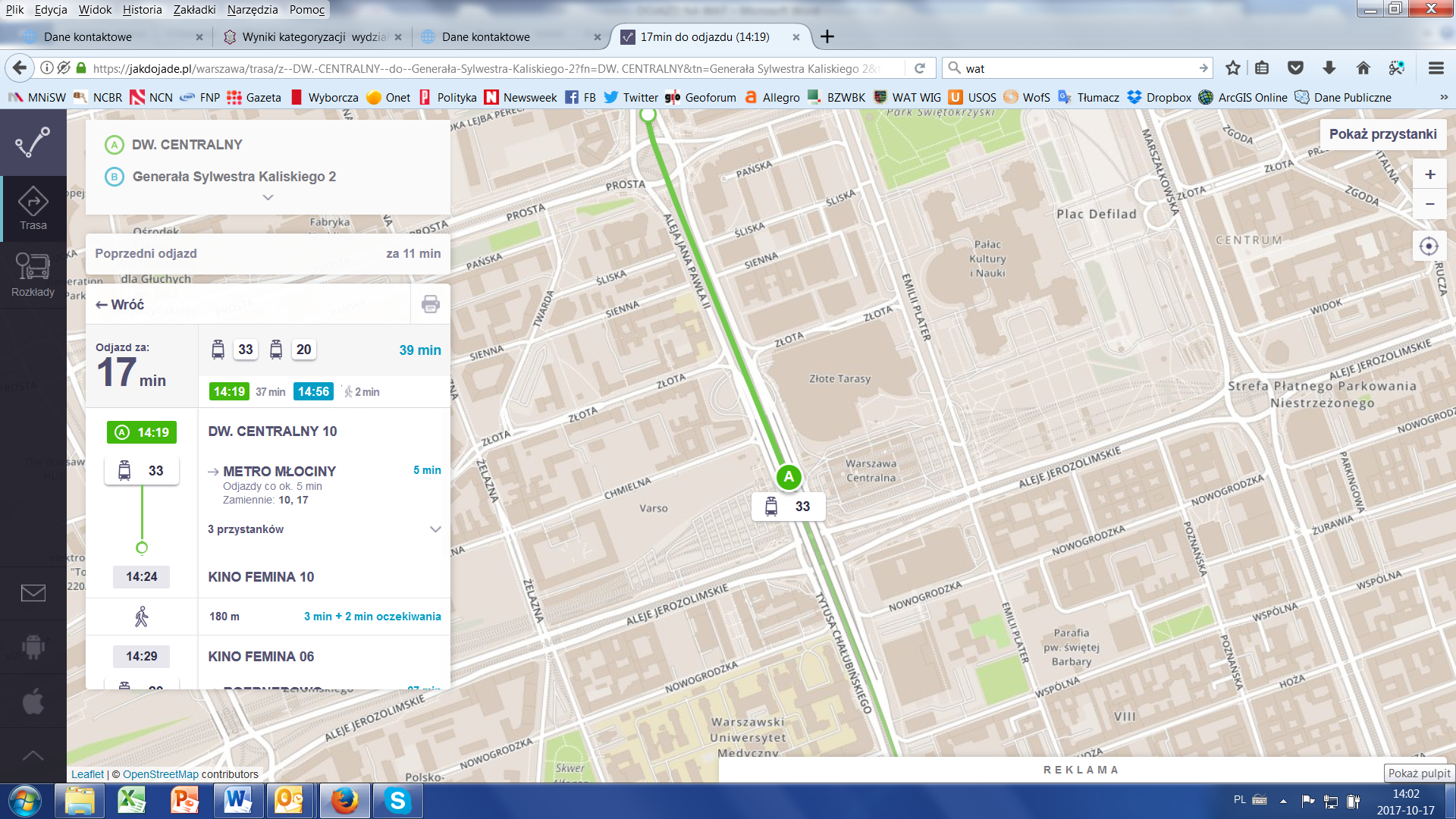 Schemat przesiadki z tramwaju 17, 33 do 20.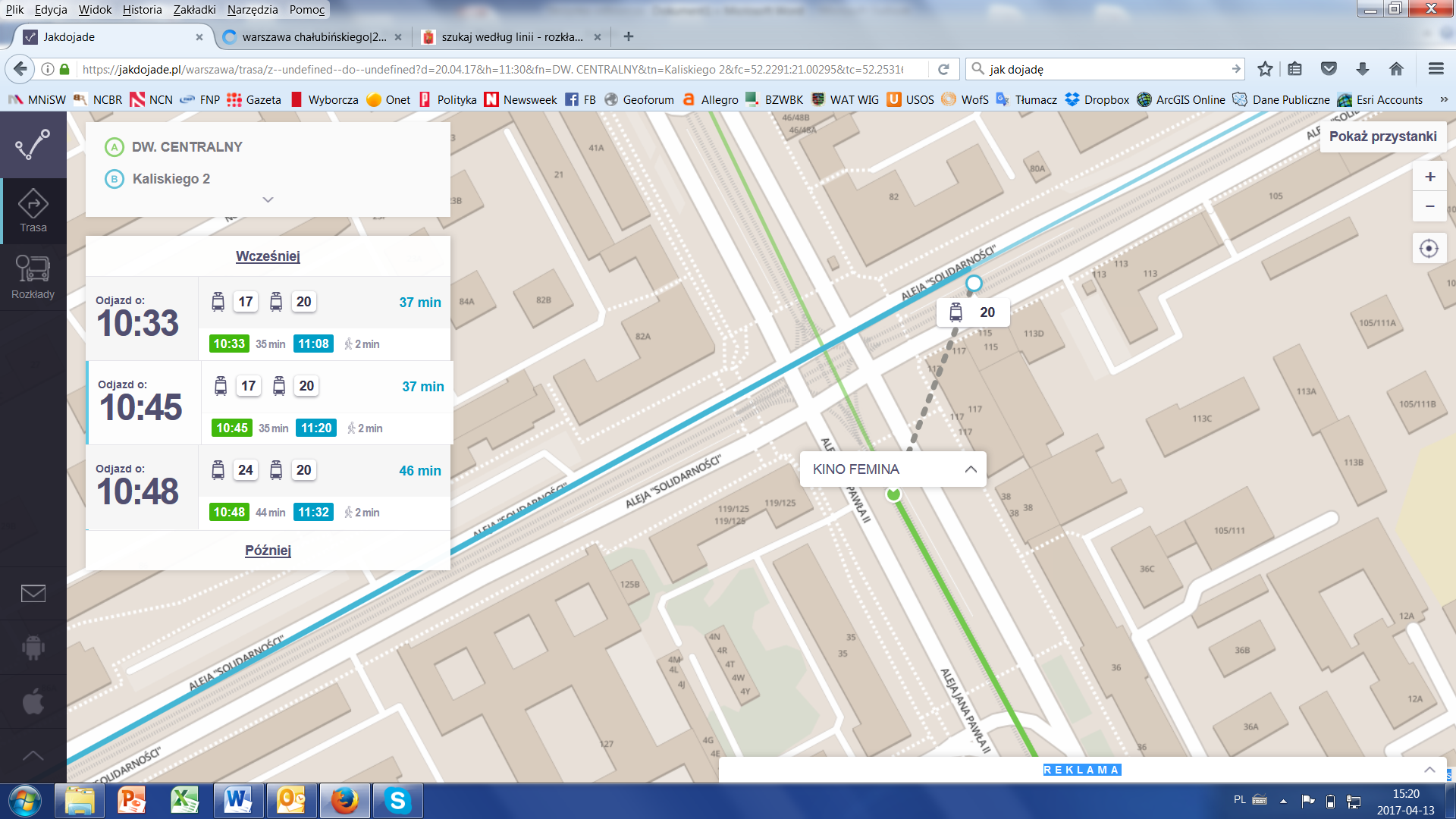 Program X Ogólnopolskiego Konkursu prac dyplomowych z zakresu kartografii, geomatyki i geoinformatyki10.00 – powitalna kawa11.00 – powitanie gości, przedstawienie zasad konkursu11:15 – 13:15 – prezentacje prac dyplomowych13:15 – lunch (zapewniony przez organizatorów)14:15 – sesja posterowa15:15 – zebranie jury15:30 – ogłoszenie wyników konkursu i wręczenie nagród16:00 – podsumowanie i zakończenie spotkaniaWszelkie informacje można uzyskać pisząc na adres e-mail: konkurs.gik@wat.edu.pl lub marta.kuzma@wat.edu.pl   